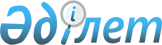 Вопpосы налоговой милиции налоговой службы Министеpства финансов Республики Казахстан
					
			Утративший силу
			
			
		
					Постановление Кабинета Министpов Республики Казахстан от 6 июня 1994 г. N 596. Утратило силу - постановлением Пpавительства РК от 16 апpеля 1996 г. N 459 ~P960459.
      Сноска. Утратило силу постановлением Пpавительства РК от 16.04.1996 № 459.
      Во исполнение постановления Президента Республики Казахстан от 11 февраля 1994 г. N 1562 "Об усилении борьбы с преступностью" (САПП Республики Казахстан, 1994 г., N 8, ст. 80) Кабинет Министров Республики Казахстан постановляет: 
      1. Создать в составе налоговой службы Министерства финансов Республики Казахстан централизованную систему органов налоговой милиции, состоящую из управления налоговой милиции Главной налоговой инспекции Министерства финансов Республики Казахстан и его территориальных органов по областям, городам Алматы и Ленинску, районам, городам и районам в городах в пределах имеющейся штатной численности налоговой службы. 
      2. Установить, что начальник управления налоговой милиции является по должности заместителем начальника Главной налоговой инспекции Министерства финансов Республики Казахстан, назначается на должность и освобождается от должности Кабинетом Министров Республики Казахстан. 
      3. Утвердить прилагаемое Временное положение о налоговой милиции налоговой службы Министерства финансов Республики Казахстан. 
      Премьер-министр 
      Республики Казахстан 
      Временное положение 
      о налоговой милиции налоговой службы 
      Министерства финансов Республики Казахстан 
      Настоящее Положение определяет правовые основы, принципы организации и деятельности, систему налоговой милиции налоговой службы Министерства финансов Республики Казахстан (в дальнейшем - налоговая милиция). 
      I. Общие положения 
      1. Налоговая милиция является централизованным структурным подразделением налоговой службы Министерства финансов Республики Казахстан и по своему статусу является органом дознания, осуществляет предусмотренные законом меры, направленные на повышение эффективности деятельности органов налоговой службы, обеспечение контроля за соблюдением налогового законодательства, своевременным и полным поступлением в бюджет налогов и других обязательных платежей. 
      2. Систему налоговой милиции составляют: 
      управление налоговой милиции Главной налоговой инспекции; 
      налоговые милиции налоговых инспекций по областям, районам, городам и районам в городах. 
      3. Правовую основу деятельности налоговой милиции составляют Конституция Республики Казахстан, Законы Республики Казахстан "О налоговой системе в Республики Казахстан", "О налоговой службе Министерства финансов Республики Казахстан", уголовное, уголовно-процессуальное, административное законодательство, иные законодательные и подзаконные нормативные акты, настоящее Положение. 
      Вмешательство в процессуальную и оперативно-розыскную деятельность налоговой милиции не допускается, кроме случаев, предусмотренных законом и нормативными актами, регламентирующими оперативно-розыскную деятельность. 
      4. Деятельность налоговой милиции осуществляется на основе принципов законности, уважения прав и свобод человека, сочетания гласных и негласных методов работы. 
      Налоговая милиция осуществляет свою деятельность во взаимодействии с правоохранительными и другими государственными органами. 
      5. Общее руководство деятельностью всех звеньев налоговой милиции осуществляет начальник Главной налоговой инспекции. 
      6. Непосредственное руководство органами и подразделениями налоговой милиции осуществляет начальник управления налоговой милиции, являющийся по должности заместителем начальника Главной налоговой инспекции, назначаемый на должность и освобождаемый от должности Кабинетом Министров Республики Казахстан. 
      Начальники налоговых милиций по должности являются заместителями начальников соответствующих налоговых инспекций по областям, районам, городам и районам в городах. 
      Руководители и работники структурных подразделений управления налоговой милиции, начальники налоговых милиций налоговых инспекций по областям, районам, городам и районам в городах, заместители начальников налоговых милиций налоговых инспекций по областям, городам Алматы и Ленинску назначаются на должности и освобождаются от должностей в порядке, предусмотренном Законом "О налоговой службе Министерства финансов Республики Казахстан" по представлению начальника управления налоговой милиции, в исключительных случаях - без представления. 
      7. В налоговую милицию принимаются на добровольной основе граждане Республики Казахстан, способные по своим личным, моральным качествам, состоянию здоровья и уровню образования выполнять возложенные на них обязанности. 
      Не могут быть приняты в налоговую милицию лица, ранее привлекавшиеся к уголовной ответственности. 
      8. Порядок прохождения службы и исполнения служебных обязанностей личным составом налоговой милиции до принятия соответствующих нормативных актов устанавливается применительно к порядку, предусмотренному Положением о прохождении службы рядовым и начальствующим составом органов внутренних дел и другими нормативными актами, действующими в системе Министерства внутренних дел, с учетом особенностей, вытекающих из специфики деятельности налоговой службы и следующих положений: 
      первоначальные и очередные специальные звания офицерского состава присваиваются Министром финансов Республики Казахстан; 
      начальник управления налоговой милиции по должностному положению приравнивается к начальнику Главного управления внутренних дел Министерства внутренних дел, начальники налоговых милиций областей, городов Алматы и Ленинска - к начальникам городских (районных) управлений внутренних дел, начальники налоговых милиций в районах (включая городские) - к начальникам городских (поселковых) отделений милиций; 
      налоговая милиция обслуживается военно-врачебными комиссиями системы МВД; 
      работники налоговой милиции могут проходить первоначальную подготовку, переподготовку, повышение квалификации, обучение в учебных заведениях системы МВД на условиях, согласованных с Министерством внутренних дел Республики Казахстан; 
      за работниками налоговой службы, переведенными в налоговую милицию, до присвоения им специальных званий сохраняются условия оплаты труда и другие выплаты, предусмотренные для работников налоговой службы; 
      работникам налоговой службы, переведенным в налоговую милицию, специальные звания могут присваиваться до достижения ими возраста 40 лет. 
      II. Основные задачи, обязанности и права 
      органов налоговой милиции 
      9. Основными задачами налоговой милиции являются: 
      осуществление мер по предупреждению правонарушений в области налогового законодательства; 
      выявление и пресечение преступлений и иных правонарушений, совершаемых с целью сокрытия или занижения прибыли (доходов), укрытия объектов налогообложения юридическими и физическими лицами, иного уклонения от уплаты налогов и других платежей в бюджет, а также иных преступлений и правонарушений, повлекших причинение ущерба государству, связанного с неполучением или недополучением налогов и других платежей в бюджет; 
      принятия мер по полному и своевременному возмещению нанесенного государству ущерба по налоговым правонарушениям; 
      обеспечение безопасности деятельности налоговой службы, защита ее работников от преступных и иных противоправных посягательств при исполнении служебных обязанностей; 
      предупреждение, выявление и пресечение коррупции в налоговых органах; 
      розыск лиц, уклоняющихся от уплаты налогов и других платежей в бюджет. 
      На налоговую милицию не могут быть возложены задачи, прямо не предусмотренные законодательством и настоящим Положением. 
      10. Органы налоговой милиции обязаны: 
      в пределах своих полномочий осуществлять сбор и анализ информации о налоговых преступлениях и иных правонарушениях. В необходимых случаях вносить руководителям предприятий, учреждений и организаций предложения об устранении причин и условий, способствующих налоговым правонарушениям; 
      рассматривать заявления, сообщения и иную информацию о готовящихся или совершенных налоговых правонарушениях и осуществлять в установленном порядке их проверку; 
      самостоятельно или во взаимодействии с другими правоохранительными органами проводить оперативно-розыскные мероприятия, направленные на выявление и пресечение налоговых преступлений и иных правонарушений, а также розыск лиц, уклоняющихся от уплаты налогов; 
      принимать участие в разработке и реализации совместно с другими правоохранительными органами программ борьбы с налоговыми правонарушениями; 
      оказывать методическую и практическую помощь нижестоящим звеньям налоговой милиции. 
      11. Органы налоговой милиции имеют право: 
      истребовать и проверять у граждан и должностных лиц документы, необходимые для установления личности, если имеются достаточные основания подозревать их в совершении преступления или административного правонарушения; 
      производить в министерствах, государственных комитетах и ведомствах, таможенных службах, предприятих, учреждениях, организациях, хозяйствующих субъектах (в том числе с особым режимом работы), независимо от форм собственности, а также у граждан проверки, связанные с исчислением и уплатой налогов и других платежей в бюджет; 
      опечатывать кассы, другие места хранения денег, товарно-материальных ценностей и документов, а при наличии оснований и в порядке, установленном законом, вскрывать и входить в любые производственные, складские, торговые и иные помещения, используемые налогоплательщиками для извлечения прибыли (доходов); 
      получать сведения, справки, а также документы о предпринимательской деятельности, операциях и состоянии денежных средств на счетах проверяемых предприятий и граждан от других предприятий, банков и иных финансово-кредитных учреждений, бирж и граждан исключительно в служебных целях; 
      привлекать к проведению проверок, ревизий и экспертиз квалифицированных специалистов предприятий, работников других контролирующих органов с оплатой за счет средств органов налоговой службы; 
      применять оперативно-технические средства для фиксации преступных действий лиц, подозреваемых в совершении правонарушений; 
      хранить, носить и применять оружие, специальные средства, применять физическую силу в порядке, предусмотренном законодательством; 
      составлять протоколы об административных правонарушениях, осуществлять административное задержание и применять другие меры, предусмотренные законодательством об административных правонарушениях в пределах полномочий, предоставленных законодательством органам налоговой службы; 
      в целях борьбы с налоговыми правонарушениями осуществлять учет лиц, предметов и фактов в пределах своей компетенции; пользоваться в пределах своей компетенции правами, предусмотренными законодательством для органов дознания; 
      пользоваться бесплатно всеми видами общественного транспорта населенных пунктов, пригородного и местного сообщения (кроме такси, транспорта, принадлежащего дипломатическим, консульским представительствам и международным организациям), в сельской местности - попутным транспортом, а также проездом на поездах, морских и речных судах в пределах обслуживаемых участков; 
      по предъявлении командировочного удостоверения приобретать вне очереди проездные документы (билеты) на все виды транспорта и получать место в гостинице; 
      использовать при исполнении служебных обязанностей средства связи предприятий, учреждений, организаций, а также средства связи граждан с их согласия, при необходимости с последующей компенсацией; 
      на ношение и бесплатное обеспечение специальной форменной одеждой. 
      III. Ответственность работников налоговой 
      милиции и надзор за ее деятельностью 
      12. За противоправные действия работники налоговой милиции несут ответственность в установленном законом порядке. 
      13. Надзор за точным и единообразным исполнением законов налоговой милицией осуществляет Генеральный прокурор Республики Казахстан и подчиненные ему прокуроры. 
					© 2012. РГП на ПХВ «Институт законодательства и правовой информации Республики Казахстан» Министерства юстиции Республики Казахстан
				Утверждено
постановлением Кабинета Министров
Республики Казахстан
от 6 июня 1994 г. N 596 